关于举办IT服务管理最佳实践（ITIL 4 Foundation国际认证）培训班的通知培训收益		本课程全程结合授课老师实际工作和项目中IT服务管理的内容，生动阐明IT服务理论在实际中如何运用。本课程通过培训使学习者获得如下收益:1.	掌握IT服务管理的重要概念，其最佳实践ITIL的基本知识；2.	了解ITIL生命周期各模块之间的关系及IT服务管理的落地思想；3.	熟悉IT服务管理中的角色、过程以及关键流程的组件；4.	了解如何对人员、流程进行考核；5.	理解生命周期中各模块之间的关系；6.	掌握常用流程在工作中的意义、流转及运作；7.	学会用管理的思维做技术，提升解决实际问题的能力；8.	通过ITIL 4 Foundation考试，获得相应证书。培训特色1.理论与实际相结合，通过实际项目案例深入浅出的讲解理论知识的实际运用方法；2.通过工作中遇到的典型问题进行讨论，帮学员更好的理解所学知识；3.课程全过程贯穿实际案例与企业现状剖析；4.保障学员一次性100%通过考试，获得对应的证书。日程安排授课专家王老师  ITIL讲师（Peoplecert全球认证授权讲师）、PMP，从事多年的IT服务管理工作，拥有丰富的ITIL运维及落地项目经验，曾作为项目经理带领团队为银行、保险公司、军工单位等企业实施ITIL落地项目，讲课风趣幽默，深受学员喜爱和好评。王老师  计算机硕士，ITIL专家级讲师（Peoplecert全球认证授权讲师），在信息技术领域具有丰富的开发、运维经验，曾在众多项目的开发和实施过程中担任重要角色，并且拥有多年的授课经验。不但拥有知识理论的功底，又有实战与实践的经验，高度的责任感，积极进取，在教育培训中不断的与学员分享与实践，丰富的跨行工作经历练就了其独到的视野及敏锐的洞察力，其超前的观念与专业水平在教学中得到了众多从业人员及团队的好评。王老师  Peoplecert全球认证授权讲师，有十二年项目管理和IT服务管理咨询专业积累：丰富的项目管理经验，娴熟的职业技能，敏锐市场洞察力；服务于金融、能源、教育、政府等领域，专长于提供IT服务管理（ITIL、ISO20000）、信息安全（ISO27001）、IT项目管理、IT审计咨询服务。培训费用培训费4500元/人（含培训费、场地费、资料费、学习期间午餐），考试认证费3000元/人，食宿可统一安排，费用自理。报名回执（ITIL 4 Foundation国际认证）联系方式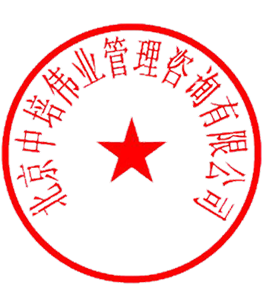 联系人：倪闯  QQ：1658122838 手  机（微信）：18701378400  Email ：nichuang@zpedu.com网  址：www.aqzpedu.com                                       二零一九年一月一日培训地点北京宁波威海福州培训时间3月26-296月24-278月16-1912月20-23培训时间培训模块培训内容第一天上午IT服务管理概述引论ITSM中的基本概念服务的定义和要素；服务的分类；服务管理的定义及服务管理的4P；流程的定义、特性、组成要素；流程责任人的含义及职责；流程经理的含义及职责；流程执行人的含义及职责；职能的含义及职责；角色的含义及职责；流程和职能的关系；RACI模型介绍与实际用途；企业做ITSM必备的条件和因素；服务生命周期ITIL的发展历程及V1、V2、V3的区别；服务生命周期的意义；服务生命周期各模块的含义及如何保持高效运转；实战：流程文档的标准格式及如何进行流程文档的编写；第一天下午到底如何做好IT服务管理（实战经验分享）做好ITIL的“114”方法ITSM的一个核心ITSM的一个终极目标ITSM必做的四件事情以实际项目为例，解读ITSM中如何做好“三化三分一控制”以实际工作场景解读ITSM管理中的标准化管理第二天上午服务战略（Service Strategy）服务战略概念服务战略原则服务战略主要流程IT服务的战略管理；服务组合管理详解；IT服务财务管理；需求管理；业务关系管理详解；第二天下午服务设计（Service Design）服务设计概述服务设计的目的；服务设计的范围；服务架构；服务设计的五个方面；服务设计包的含义及作用；服务设计流程设计协调；服务目录管理详解；服务级别管理详解；可用性管理详解；容量管理详解；IT服务连续性管理详解；信息安全管理；供应商管理；实践环节：以实际项目为例，说明如何做服务目录、服务级别及服务连续性管理；第三天上午服务转换（Service Transition）服务转换概述服务转换的主要流程详解变更管理；服务资产和配置管理；发布和部署管理；知识管理实践环节：企业如何进行变更管理；第三天下午服务运营（Service Operation）概述及基本概念服务运营的作用；服务运营的基础；沟通的重要性及作用；归档的意义及作用；服务运营原则服务运营流程事件管理；故障管理；问题管理：服务履行；访问管理；服务运营的职能及服务台详解服务台的演进；服务台的分类；服务台的效果；服务台的构建；通过案例说明如何组件高效服务台及服务台典型问题的解决方法；项目案例：以实际项目剖析服务台及五大流程如何有效运营；第三天下午服务持续服务改进（ Continual Service Improvement）概述与基本概念CSI目的；CSI与服务生命周期；持续服务改进模型；我们为什么要度量？CSI衡量指标类型；基线与CSI登记册；持续改进流程流程改进7步法；CSI的KPI与CSF；技术及实现支持CSI活动的工具；PDCA的作用和意义及与持续服务改进的相互关系；交流与答疑第三天下午认证考试认证考试单位名称（开发票名称）快递地址邮编联 系 人职位电话Email传真学员姓名身份证号（做证书使用）邮箱联系电话联系电话培训地点是否住宿汇  款方  式户  名：北京中培伟业管理咨询有限公司开户行：北京农村商业银行卢沟桥支行营业部帐  号：0203 0101 0300 0033 172户  名：北京中培伟业管理咨询有限公司开户行：北京农村商业银行卢沟桥支行营业部帐  号：0203 0101 0300 0033 172户  名：北京中培伟业管理咨询有限公司开户行：北京农村商业银行卢沟桥支行营业部帐  号：0203 0101 0300 0033 172户  名：北京中培伟业管理咨询有限公司开户行：北京农村商业银行卢沟桥支行营业部帐  号：0203 0101 0300 0033 172户  名：北京中培伟业管理咨询有限公司开户行：北京农村商业银行卢沟桥支行营业部帐  号：0203 0101 0300 0033 172学员签字或盖章汇  款方  式户  名：北京高培伟业管理咨询有限公司开户行：中国工商银行股份有限公司北京菜市口支行帐  号：0200 0018 0920 0152 881户  名：北京高培伟业管理咨询有限公司开户行：中国工商银行股份有限公司北京菜市口支行帐  号：0200 0018 0920 0152 881户  名：北京高培伟业管理咨询有限公司开户行：中国工商银行股份有限公司北京菜市口支行帐  号：0200 0018 0920 0152 881户  名：北京高培伟业管理咨询有限公司开户行：中国工商银行股份有限公司北京菜市口支行帐  号：0200 0018 0920 0152 881户  名：北京高培伟业管理咨询有限公司开户行：中国工商银行股份有限公司北京菜市口支行帐  号：0200 0018 0920 0152 881学员签字或盖章